Miejski Ośrodek Pomocy Społecznej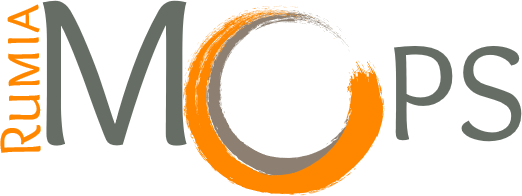 ul. Ślusarska 2, 84-230 Rumia 	Tel. 58 671 05 56, fax. 58 671 08 36NIP 958 097 71 98REGON 19 058 16 18Dział Administracyjny ul. Sabata 3, 84-230 Rumia 		tel. 58 736 10 90  wew. 810, 811fax. 58 671 08 36						                                       Rumia, dnia 30.06.2021 r.WYJAŚNIENIE DO ZAPYTANIA OFERTOWEGO NR DA.222.1.30.2021Miejski Ośrodek Pomocy Społecznej w Rumi udziela odpowiedzi na zadane pytania do zapytania ofertowego na  usługę wynajmu siedmiu urządzeń wielofunkcyjnych wraz z serwisem oraz systemem rozliczania drukowania i kopiowania, systemem PaperCut  oraz udostępnieniem i prowadzeniem przez Wykonawcę, w oparciu o jego serwery, platformy internetowej do obsługi serwisowej urządzeń drukujących dla Miejskiego Ośrodka Pomocy Społecznej w RumiPytanie:„Czy Zamawiający dopuści urządzenie bez formatu MTIFF?” Odpowiedź:Zamawiający dopuści urządzenie bez formatu MTIFF.2)   Pytanie:„Czy Zamawiający dopuści urządzenie o pojemności RAM 4GB?” Odpowiedź:Zamawiający dopuści urządzenie o pojemności RAM 4GB.3)   Pytanie:„Czy Zamawiający dopuści urządzenie z pamięcią dyskową o pojemności 320GB?” Odpowiedź:Zamawiający nie dopuści urządzenia z pamięcią dyskową o pojemności 320GB.4)   Pytanie:„Czy Zamawiający dopuści urządzenie o szerokości 602mm?” Odpowiedź:Zamawiający dopuści urządzenie o szerokości 602mm.Przygotowała:Ewelina GajewskaKierownik Działu Administracyjnego                                                                                                      